 АДМИНИСТРАЦИЯ 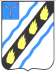 СОВЕТСКОГО МУНИЦИПАЛЬНОГО РАЙОНА  САРАТОВСКОЙ ОБЛАСТИ ПО С Т А Н О В Л Е Н И Е	 от 12.08.2014 № 778 р.п. Степное Об утверждении инвестиционного паспорта Советского муниципального района Саратовской области  целях продвижения Советского муниципального района на рынок инвестиционных ресурсов, повышения инвестиционной привлекательности, руководствуясь  Уставом  Советского    муниципального  района, администрация Советского муниципального района, ПОСТАНОВЛЯЕТ:   Утвердить  инвестиционный  паспорт  Советского  муниципального района Саратовской области согласно приложению.  Разместить  настоящее  постановление  на  официальном  сайте администрации Советского муниципального района. Глава администрации  Советского муниципального района                                         С.В. Пименов Попова Л.В. 5-05-54 